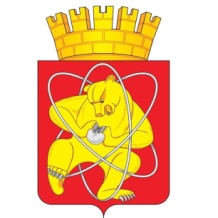 Городской округ «Закрытое административно – территориальное образование Железногорск Красноярского края»СОВЕТ ДЕПУТАТОВ  ЗАТО  г. ЖЕЛЕЗНОГОРСК РЕШЕНИЕ26 августа 2021                                                                                                                   10-100Рг. ЖелезногорскО внесении изменений в решение Совета депутатов ЗАТО г. Железногорск от 07.09.2017 № 22-91Р «Об утверждении Правил благоустройства территории ЗАТО Железногорск»В соответствии с Градостроительным кодексом Российской Федерации, Федеральным законом от 06.10.2003 №131-ФЗ «Об общих принципах организации местного самоуправления в Российской Федерации», Федеральным Законом от 27.12.2018 № 498-ФЗ «Об ответственном обращении с животными и о внесений изменений в отдельные законодательные акты Российской Федерации», Законом Красноярского края от 23.05.2019 № 7-2784 «О порядке определения границ прилегающих территорий в Красноярском крае», руководствуясь Уставом городского округа ЗАТО Железногорск, Совет депутатов ЗАТО г. ЖелезногорскРЕШИЛ:1. Внести в решение Совета депутатов ЗАТО г. Железногорск от 07.09.2017 № 22-91Р «Об утверждении Правил благоустройства территории ЗАТО Железногорск» следующие изменения:1.1. Подпункт 4.11.1. пункта 4.11. главы 4 Приложения № 1 к решению Совета депутатов ЗАТО г. Железногорск от 07.09.2017 № 22-91Р «Об утверждении Правил благоустройства территории ЗАТО Железногорск» (далее – Правил) изложить в новой редакции:«4.11.1. На территории ЗАТО Железногорск предусматривается размещение следующих видов площадок: для игр детей, отдыха взрослых, занятий спортом, мест (площадок) накопления твердых коммунальных отходов, выгула и дрессировки домашних животных, стоянок автомобилей.»1.2. Подпункт 4.11.6. пункта 4.11. главы 4 Правил изложить в новой редакции:«4.11.6. Организация площадок для выгула и дрессировки домашних животных»4.11.6.1. Организация площадок для выгула домашних животных.4.11.6.1.1. Площадки для выгула домашних животных размещаются на территориях общего пользования, за пределами санитарной зоны источников водоснабжения первого и второго поясов на удалении не менее 40 м от застройки жилого и общественного назначения, объектов образования, здравоохранения4.11.6.1.2. Обязательный перечень элементов благоустройства территории на площадке для выгула домашних животных включает: контейнер для сбора экскрементов животных, информационный стенд с правилами пользования площадкой.4.11.6.1.3. Покрытие площадки предусматривают имеющим выровненную поверхность, обеспечивающую хороший дренаж, не травмирующую конечности домашних животных (газонное, песчаное, песчано-земляное), а также удобным для регулярной уборки и обновления. 4.11.6.1.4. Перечень площадок для выгула домашних животных определяется постановлением Администрации ЗАТО г. Железногорск.4.11.6.1.5. Выполнение работ по содержанию площадок для выгула домашних животных  осуществляется муниципальным бюджетным учреждением и (или) подрядчиками, определяемыми в соответствии с законодательством Российской Федерации в области контрактной системы в сфере закупок товаров, работ, услуг для обеспечения государственных и муниципальных нужд.4.11.6.2. Организация площадок для дрессировки домашних животных.4.11.6.2.1. Площадки для дрессировки домашних животных размещаются на удалении от застройки жилого и общественного назначения не менее чем на 50 м.4.11.6.2.2. Обязательный перечень элементов благоустройства территории на площадке для дрессировки домашних животных включает: мягкие или газонные виды покрытия, ограждение, скамьи и урны (не менее 2 на площадку), информационный стенд, осветительное оборудование, специальное тренировочное оборудование.4.11.6.2.3. Покрытие площадки предусматривают имеющим ровную поверхность, обеспечивающую хороший дренаж, не травмирующую конечности домашних животных (газонное, песчаное, песчано-земляное), а также удобным для регулярной уборки и обновления.4.11.6.2.4. Ограждение должно быть представлено забором (металлическая сетка) высотой не менее 2,0 м. Расстояние между элементами и секциями ограждения, его нижним краем и землей, предусматривается не позволяющим животному покидать площадку или причинять себе травму.4.11.6.2.5. Площадки для дрессировки домашних животных оборудуются учебными, тренировочными, спортивными снарядами и сооружениями, навесом от дождя, утепленным бытовым помещением для хранения инвентаря, оборудования и отдыха инструкторов.».1.3. Подпункт 10.1.3. пункта 10.1. главы 10 Правил изложить в новой редакции:«10.1.3. Физические лица, юридические лица независимо от их организационно-правовых форм, индивидуальные предприниматели, являющиеся собственниками, арендаторами зданий (помещений в них), сооружений, включая временные сооружения, а также владеющие земельными участками на праве собственности, ином вещном праве, праве аренды (в том числе со множественностью лиц), ином законном праве, обязаны обеспечивать своевременную и качественную очистку и уборку земельных участков, принадлежащих им на праве собственности, праве аренды (в том числе со множественностью лиц), или ином вещном праве, в соответствии с действующим законодательством, а также прилегающих территорий. Указанным физическим, юридическим лицам, индивидуальным предпринимателям необходимо:- организовать установку емкостей для временного складирования отходов производства и потребления и их очистку;- транспортирование отходов осуществлять способами, исключающими возможность их потери при перевозке, создания аварийной ситуации, причинения транспортируемыми отходами вреда здоровью людей и окружающей среде;- при уборке в ночное время принимать меры, предупреждающие шум;- не допускать установку устройств наливных помоек, разлив помоев и нечистот на территории домов и улиц, вынос отходов на уличные проезды;- обеспечивать свободный подъезд непосредственно к мусоросборникам и выгребным ямам.Все вышеуказанные лица могут осуществлять уборку в рамках границ прилегающих территорий и земельного участка, как своими силами, так и с помощью специализированной организации.».1.4. Пункт 10.1. главы 10 Правил дополнить подпунктами 10.1.3.1 - 10.1.3.1.11 следующего содержания:«10.1.3.1. Определение границ прилегающих территорий.10.1.3.1.1. Границы прилегающей территории - местоположение прилегающей территории, которое определяется в метрах по периметру от внешней стены здания, строения, сооружения, земельного участка в случае, если такой земельный участок образован, и устанавливается посредством определения координат характерных точек ее границ. Границы прилегающих территорий определяются в порядке, предусмотренном Законом Красноярского края от 23.05.2019 № 7-2784 «О порядке определения границ прилегающих территорий в Красноярском крае» в отношении:- индивидуальных жилых домов, находящихся на земельном участке, сведения о местоположении границ которого внесены в Единый государственный реестр недвижимости, на расстоянии  от границ земельного участка по его периметру. В иных, не предусмотренных настоящим абзацем случаях, граница прилегающей территории определяется на расстоянии  от стен индивидуальных жилых домов по их периметру;- многоквартирных домов, находящихся на земельном участке, сведения о местоположении границ которого внесены в Единый государственный реестр недвижимости, на расстоянии  от границ земельного участка по его периметру; - отдельно стоящих нежилых зданий, строений, сооружений, находящихся на земельном участке, сведения о местоположении границ которого внесены в Единый государственный реестр недвижимости, на расстоянии  от границ земельного участка по его периметру. В иных, не предусмотренных настоящим абзацем случаях, граница прилегающей территории определяется на расстоянии  от стен зданий, строений и сооружений по их периметру;- объектов социального назначения, находящихся на земельном участке, сведения о местоположении границ которого внесены в Единый государственный реестр недвижимости, на расстоянии  от границ земельного участка по его периметру. В иных, не предусмотренных настоящим абзацем случаях, граница прилегающей территории определяется на расстоянии  от стен зданий, строений и сооружений по их периметру;- земельных участков строительных площадок, сведения о местоположении границ которых внесены в Единый государственный реестр недвижимости, на расстоянии  от границ земельного участка по его периметру.Собственники и (или) иные законные владельцы зданий, строений, сооружений, земельных участков (за исключением собственников и (или) иных законных владельцев помещений в многоквартирных домах, земельные участки под которыми не образованы или образованы по границам таких домов) участвуют в содержании прилегающих территорий путем обеспечения уборки указанной территории за счет собственных средств в порядке, определенном пунктами 10.2., 10.3., подпунктами 10.4.3.-10.4.8., 10.4.11.-10.4.13. настоящих Правил.10.1.3.1.2. В границы прилегающих территорий, определенных согласно подпункту 10.1.3.1.1., не могут быть включены территории парков, скверов, бульваров, набережные, береговые полосы водных объектов общего пользования, земельные участки, занятые проездами, автомобильными дорогами общего пользования, иными линейными объектами.10.1.3.1.3. В случае наложения прилегающих территорий соседних зданий, строений, сооружений, земельных участков границы прилегающих территорий определяются на расстоянии, пропорциональном общей площади каждого из указанных объектов.10.1.3.1.4. Границы прилегающей территории отображаются на схеме границ прилегающей территории (далее - Схема). В Схеме указывается адрес здания, строения, сооружения, земельного участка, в отношении которого установлены границы прилегающей территории, площадь прилегающей территории, условный номер прилегающей территории.10.1.3.1.5. Подготовка описаний границ прилегающих территорий осуществляется Управлением градостроительства Администрации ЗАТО г. Железногорск на основе сведений государственного кадастра недвижимости об определенной территории (кадастрового плана территории), за счет средств местного бюджета в порядке, установленном бюджетным законодательством.При подготовке описания границ прилегающей территории учитываются материалы и сведения:- документов территориального планирования;- правил землепользования и застройки;- проектов планировки территории;- землеустроительной документации;- положения об особо охраняемой природной территории;- о зонах с особыми условиями использования территории;- о местоположении границ земельных участков;- о местоположении зданий, строений, сооружений (в том числе размещение которых предусмотрено программами Российской Федерации, государственными программами Красноярского края, муниципальными программами, адресными инвестиционными программами), объектов незавершенного строительства.Подготовка описания границ прилегающей территории осуществляется с использованием технологических и программных средств.В описании границ прилегающей территории приводятся:1) сведения об утверждении описания границ прилегающей территории: указываются наименование вида документа об утверждении описания границ прилегающей территории, наименование уполномоченного органа, дата, номер документа об утверждении описания границ прилегающей территории;2) местоположение прилегающей территории (адресные ориентиры);3) кадастровый номер и адрес здания, строения, сооружения, земельного участка, в отношении которого устанавливаются границы прилегающей территории, либо обозначение местоположения данных объектов с указанием наименования (наименований) и вида (видов) объекта (объектов);4) условный номер прилегающей территории;5) список координат характерных точек границ каждой образуемой прилегающей территории, в системе координат, применяемой при ведении Единого государственного реестра недвижимости;6) изображение границ устанавливаемой прилегающей территории (прилегающих территорий), масштаб изображения, условные знаки и обозначения, примененные при подготовке изображения.Подготовка описания границ прилегающей территории приводится на картографической основе.При подготовке описания границ прилегающей территории для отображения границ прилегающих территорий в качестве картографической основы могут применяться не содержащие сведения ограниченного доступа картографические материалы, в том числе включенные в картографо-геодезические фонды, в масштабе, обеспечивающем читаемость графической информации, и в системе координат, применяемой при ведении Единого государственного реестра недвижимости.Площадь прилегающей территории вычисляется с использованием технологических и программных средств.Схема в форме электронного документа формируется в виде файлов в формате XML, созданных с использованием XML-схем, размещаемых на официальном сайте, а также в формате HTML. Графическая информация формируется в виде файла в формате PDF в полноцветном режиме с разрешением не менее 300 dpi, качество которого должно позволять в полном объеме прочитать (распознать) графическую информацию.Создание XML-схем осуществляется в соответствии с техническими требованиями к взаимодействию информационных систем в единой системе межведомственного электронного взаимодействия, утверждаемыми в соответствии с пунктом 3 Постановления Правительства Российской Федерации от 8 сентября 2010 года № 697 «О единой системе межведомственного электронного взаимодействия».Описания границ прилегающей территории в форме электронного документа заверяется усиленной квалифицированной электронной подписью (подписями) уполномоченного должностного лица Администрации ЗАТО г. Железногорск, утвердившего описание границ.10.1.3.1.6. Изменение границ прилегающих территорий осуществляется в случаях и в порядке, установленных Законом Красноярского края от 23.05.2019 № 7-2784 «О порядке определения границ прилегающих территорий в Красноярском крае».».10.1.3.1.7. Изменения в схему границ прилегающей территории утверждаются постановлением Администрации ЗАТО г. Железногорск.10.1.3.1.8. Постановление Администрации ЗАТО г. Железногорск об утверждении схемы границ прилегающей территории или внесённых в неё изменений публикуется на официальном сайте городского округа «Закрытое административно-территориальное образование Железногорск Красноярского края» (www.admk26.ru) и в газете «Город и горожане».10.1.3.1.9. В случае если Администрация ЗАТО г. Железногорск, с одной стороны, и физическое либо юридическое лицо, индивидуальный предприниматель с другой стороны, достигли соглашение об объёме обязательств по уборке и содержанию прилегающей территории, перечню работ и границах прилегающей территории сверх требований, установленных настоящими Правилами, отношения между сторонами регулируются заключенными договорами в части, превышающей требования настоящих Правил.10.1.3.1.10. Юридические лица, физические лица осуществляют благоустройство, содержание и уборку прилегающих территорий самостоятельно или посредством привлечения специализированных организаций за счет собственных средств.».1.5. Шестой абзац пункта 11.3. главы 11 Правил изложить в новой редакции:«- при работе на проезжей части, тротуарах, газонах - схема организации дорожного движения (согласно требований ГОСТ Р 58350-2019 «Национальный стандарт Российской Федерации. Дороги автомобильные общего пользования. Технические средства организации дорожного движения в местах производства работ. Технические требования. Правила применения»);»1.6. Подпункт 11.11.1. пункта 11.11. главы 11 Правил изложить в новой редакции:«11.11.1. При проведении работ на проезжей части дорог, тротуарах, газонах уведомить ОГИБДД МУ МВД России по ЗАТО г. Железногорск о сроках, характере проведения работ, схеме организации дорожного движения. Уведомить при необходимости транспортные предприятия города, осуществляющие перевозку пассажиров, специализированные и специальные службы города. Установить и (или) демонтировать технические средства организации дорожного движения, ограждающие и направляющие устройства, прочие технические средства, применяемые для обустройства мест производства работ в соответствии с согласованной схемой организации дорожного движения.Уполномоченными лицами организации-исполнителя ежедневно перед началом и во время проведения работ, а также после окончания рабочей смены проверяется наличие и состояние технических средств организации дорожного движения, ограждающих и направляющих устройств, предусмотренных схемой организации движения и ограждения мест производства работ, соответствие видимости дорожных знаков, светофоров, световозвращателей требованиям нормативной документации. При необходимости заменяются пришедшие в негодность, в том числе по причине несоответствия светотехнических характеристик знаков и разметки, конусов и пластин требованиям нормативной документации или устанавливаются отсутствующие средства организации дорожного движения.».1.7. Пункт 11.31. главы 11 Правил изложить в новой редакции:«11.31. Место проведения работ (временная площадка) должно быть ограждено сплошным забором высотой не менее 2 м.При выполнении работ на фасадах зданий, сооружений, строительные леса должны быть закрыты пылезащитной сеткой.Ограждения, примыкающие к местам массового прохода людей, необходимо оборудовать сплошным защитным козырьком. Ширина прохода должна быть не менее 1,2 м. В случае примыкания пешеходного прохода к проезжей части дороги необходимо выполнить сплошное ограждение со стороны дороги высотой не менее 1,1 м.».1.8. Главу 12 Правил изложить в следующей редакции:«12. Контроль в сфере благоустройства12.1. Полномочия по осуществлению муниципального контроля в сфере благоустройства осуществляются Администрацией ЗАТО г. Железногорск, в соответствии с Федеральным законом от 31.07.2020 № 248-ФЗ «О государственном контроле (надзоре) и муниципальном контроле в Российской Федерации».Предметом муниципального контроля в сфере благоустройства является соблюдение Правил благоустройства территории ЗАТО Железногорск, в том числе требований к обеспечению доступности для инвалидов объектов социальной, инженерной и транспортной инфраструктур и предоставляемых услуг (при осуществлении муниципального контроля в сфере благоустройства может выдаваться предписание об устранении выявленных нарушений обязательных требований, выявленных в ходе наблюдения за соблюдением обязательных требований (мониторинга безопасности).12.2. Физические и юридические лица обязаны соблюдать чистоту и порядок на территории ЗАТО Железногорск.12.3. Лица, допустившие нарушение настоящих Правил, несут ответственность в соответствии с действующим законодательством.Вред, причиненный в результате нарушения настоящих Правил, возмещается виновными лицами в порядке, установленном действующим законодательством.12.4. Привлечение граждан и должностных лиц к ответственности за нарушение настоящих Правил осуществляется в соответствии с Кодексом Российской Федерации об административных правонарушениях, другими законодательными актами Российской Федерации, Законом Красноярского края от 02.10.2008 № 7-2161 «Об административных правонарушениях».12.5. Лицо, ответственное за эксплуатацию здания, строения, сооружения (за исключением собственников и (или) иных законных владельцев помещений в многоквартирных домах, земельные участки под которыми не образованы или образованы по границам таких домов), обязано принимать участие, в том числе финансовое, в содержании прилегающих территорий в случаях и порядке, которые определяются Правилами благоустройства.».2.	Опубликовать настоящее решение в газете «Город и горожане», а также разместить в сети «Интернет» на официальном сайте городского округа «Закрытое административно-территориальное образование Железногорск Красноярского края» (www.admk26.ru).3.	Контроль над исполнением настоящего решения возложить на председателя постоянной комиссии Совета депутатов ЗАТО г. Железногорск по вопросам экономики, собственности и ЖКХ Д.А. Матроницкого.4.	Решение вступает в силу после его официального опубликования.Председатель Совета депутатов		         Глава ЗАТО г. ЖелезногорскЗАТО г. Железногорск                                        С.Д. Проскурнин                                                           И.Г. Куксин